 natural numbers or counting numbers whole numbers 		*all natural numbers are whole numbers integers, positive and negative whole numbers  	*all natural and whole numbers are integersA rational number is any number that can be written in the form , where a and b are integers, and b cannot equal zero. OR    .A rational number can be written as a:	*all natural, whole and integers are rationalNumbers that cannot be written as the ratio of two integers are irrational numbers, .  They are non-repeating or non-terminating decimals.  eg. = all rational and irrational numbers together make up the real numbersHow the number systems are all related…A fraction is made up of two parts.  The top of the fraction is called the _________________ and the bottom of the fraction is called the _________________.  If the numerator is greater than the denominator, the fraction is called an ______________________ (Example: ).  These types of fractions can also be written as a whole number and a fraction.  This is called a ________________ (Example:  ).Reducing Fractions to Lowest TermsWhen using fractions, your solutions must always be given in lowest terms. In order to reduce a fraction to lowest terms, you have to find the greatest common factor (GCF) of (the greatest number that divides evenly into) the numerator and denominator.Try these:Converting Mixed Numbers into Improper FractionsTo convert mixed numbers to improper fractions:  or Try these:FormExamplesFraction 3, 0, -7, Decimal that terminates or has a repeating pattern7.4,, Percent that terminates or has a repeating pattern75.3%, %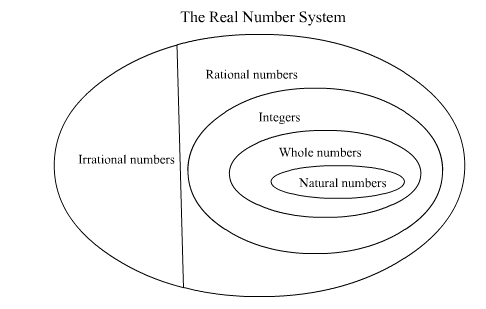 Example 1:   = 		The factors of 9 are:   {			}The factors of 12 are: {			}The GCF is _________.  Simply divide the numerator and denominator by this number.  These two fractions are also known as equivalent fractions.Example 2:  =	The factors of 27 are {			}	The factors of 45 are {			}The GCF is _________.a.  	b. 	c. d. 	e. Example 3:  Example 4:  a.  	b. 	c. d. 	e. 